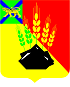                                                         ДУМАМИХАЙЛОВСКОГО МУНИЦИПАЛЬНОГО      РАЙОНА     Р Е Ш Е Н И Е с. МихайловкаО передаче имущества, являющегося собственностью Михайловского муниципального района, в собственность Приморского края	Принято Думой Михайловского                                                                                муниципального района	 от 31.05.2018 г.  № 280В соответствии с Федеральными законами РФ от 06.10.2003 № 131-ФЗ «Об общих принципах организации местного самоуправления в Российской Федерации», от 22.08.2004 № 122-ФЗ «О внесении изменений в законодательные акты Российской Федерации и признании утратившими силу некоторых законодательных актов Российской Федерации в связи с принятием федеральных законов «О внесении изменений и дополнений в Федеральный закон «Об общих принципах организации законодательных (представительных) и исполнительных органов государственной власти субъектов Российской Федерации» и «Об общих принципах организации местного самоуправления в Российской Федерации», постановлением Правительства РФ от 13.06.2006 № 374 «О перечнях документов, необходимых для принятия решения о передаче имущества из федеральной собственности в собственность субъекта Российской Федерации или муниципальную собственность, из собственности субъекта Российской Федерации в федеральную собственность или муниципальную собственность, из муниципальной собственности в федеральную собственность или собственность субъекта Российской Федерации», Положением о порядке управления, владения и распоряжения имуществом, находящимся в муниципальной собственности Михайловского муниципального района, утвержденным решением Думы Михайловского муниципального района от 21.06.2016 № 93, на основании постановления администрации Михайловского муниципального района от 14.11.2017 № 1473-па «О предоставлении в постоянное (бессрочное) пользование департаменту транспорта и дорожного хозяйства Приморского края земельного участка», руководствуясь Уставом Михайловского муниципального района         1. Передать земельный участок из земель сельскохозяйственного назначения с кадастровым номером 25:09:320501:808, площадью 29241 кв. м, местоположение: Приморский край, район Михайловский, видом разрешенного использования общественное использование объектов капитального строительства; коммунальное обслуживание, являющийся собственностью Михайловского муниципального района Приморского края, в собственность Приморского края.2. Настоящее решение вступает в силу после опубликования. Глава Михайловского муниципального  района -	                  В.В. АрхиповГлава администрации района                                                          с. Михайловка№ 280-НПА31.05.2018